30 rue Brighton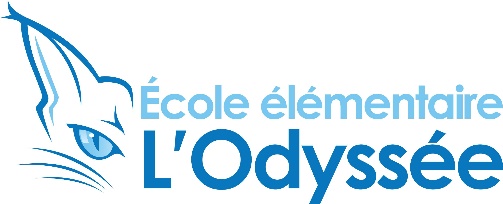 Guelph (Ontario) N1E 3S9Téléphone : 519-837-4420Télécopieur : 519-837-4422Directrice : Annette JohnsonConseil d’écoleLe mercredi 9 novembre, 19h30Compte-renduPrésences : Annette Johnson, Karène Paquin, Caroline Duvieusart-Déry, Caitlin Kelly, Nick Frey, Craig Duffield, Mirela Gherman, Anne BranchutAbsences: Thomas Gallezot, Lorena LeijaPARTAGE ET ÉCHANGESPARTAGE ET ÉCHANGESPARTAGE ET ÉCHANGESPARTAGE ET ÉCHANGESPARTAGE ET ÉCHANGESSUJETDISCUSSIONSUIVI ETÉCHÉANCIERPERSONNE RESPONSABLEPERSONNE RESPONSABLE Accueil et adoption de l’ordre du jour Adoption des minutes de la dernière réunion AdministrationIl est temps encore cette année d’acheter des jouets pour la récréation. Le conseil décide d’allouer 200$ par classe pour l’achat de jouets. Les enseignants détermineront quels sont les intérêts des élèves. Sous-comité course d’obstacles pour la cour d’écoleCaitlin, Caroline et Nick effectueront des recherches pour obtenir au moins trois devis pour un module de course à obstacles d’aspect naturel. Le coût de l’installation devra être inclus dans le devis.Obtenir des devis d’ici la prochaine réunionObtenir des devis d’ici la prochaine réunionCaitlinCarolineNick Cour d’écoleAnnette a obtenu deux devis pour enlever l’espèce envahissante devant l’école. Elle attend un autre devis d’une autre compagnie.Il y a une différence de prix entre les deux devis : 7,068.15$ et 2,712.00$.Le conseil décide d’aller de l’avant avec la compagnie qui offre le meilleur prix, Royal City Tree Care Inc. La compagnie a aussi offert d’offrir une leçon aux élèves quant aux raisons pour lesquelles on doit enlever l’espèce envahissante. La leçon serait en anglais.Nous devons cependant attendre le troisième devis avant de procéder.Un permis pour enlever des arbres ne sera pas nécessaire si on remplace les arbres.Annette a fait une demande de subvention à Tree Canada pour l’achat d’arbres pour remplacer les arbres que nous allons couper.Annette a aussi fait une demande de bourse au conseil scolaire pour l’achat d’une serre et d’un system de compostage.  ClubsL’école offre des activités aux élèves sur l’heure du dîner :Sports : basketball et hockey avec Monsieur JeanChorale : se prépare pour chanter l’hymne national à la joute des Storms le 18 novembre avec l’aide de Grace Stephenson et de Monsieur Quentin, le moniteur de langues. La chorale se préparera ensuite pour le spectacle de Noël.Jeux de société avec Madame Aricie et Madame Mirela Lego/STIM avec Madame Josée et Madame Marie-NoëlleÉco-école avec Madame Angélique, Madame Julie et Madame Annette : projet de serre, compostage et jardinageTricotin, crochet et bracelets avec Madame Marie-ÈveThéâtre avec Monsieur Thomas GallezotLes sports et la chorale ont déjà commencé. Les autres activités commenceront la semaine prochaine.Une lettre sera envoyée aux parents avec l’horaire. Vêtements avec logo de l’OdyséeNick a contacté une compagnie qui offre la commande et le paiement en ligne.La compagnie séparera les vêtements par famille.L’école fera la distribution.L’école achètera des casquettes et des tuques pour récompenses, prix et cadeaux.Le conseil ne fait pas de profits sur la vente de vêtements.Envoyer le logo de l’Odyssée le plus tôt possibleEnvoyer une lettre aux parents sur school-dayEnvoyer le logo de l’Odyssée le plus tôt possibleEnvoyer une lettre aux parents sur school-dayAnnette Autres nouvellesLe spectacle de Noël aura lieu le jeudi 15 décembre 2022. Il y aura deux représentations, une en matinée et une en après-midi pour respecter le taux d’occupation maximal du gymnase. Les parents pourront s’inscrire et indiquer leur préférence sur school-day.Les résultats de l’OQRE sont disponibles. Les résultats seront communiqués aux parents.Envoyer la lettre aux parents sur school-dayEnvoyer la lettre aux parents sur school-dayAnnette Prochaine réunionLe jeudi 8 décembre 2022 à 19h30Levée de la séance20h45